ROMÂNIA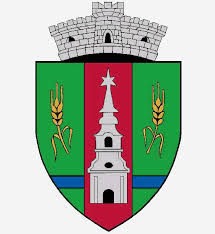 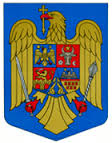 JUDEŢUL ARADCONSILIUL LOCAL ZERINDTel/Fax: 0257355566e-mail: primariazerind@yahoo.comwww.primariazerind.roH O T A R A R E A NR 61./2018.din 25.07.2018.          privind  modificarea Hotararii Consiliului Local Zerind nr. 130/2017 privind aprobarea nivelurilor pentru valorile impozabile,impozitele si taxele locale si alte taxe asimilate acestora,aplicabile incepand cu anul fiscal 2018Consiliul Local ZERIND, Judetul Arad, intrunit in sedinta ordinara din data de 25.07.2018.Vazand:-  expunerea de motive a primarului nr..1099./20.07.2018  la proiectul de hotărâre   privind aprobarea  modificarii Hotararii Consiliului Local Zerind nr. 130/2017 privind aprobarea nivelurilor pentru valorile impozabile,impozitele si taxele locale si alte taxe asimilate acestora,aplicabile incepand cu anul fiscal 2018 ;  -Raportul comisiilor de specialitate al Consiliului local Zerind prin care se acorda aviz favorabil proiectului de hotarare;-   Hotararea Consiliului Local Zerind nr. 130/18.12.2017.-Art.1.alin.6 din Anexa Hotararii, privind aprobarea  nivelurilor pentru valorile impozabile,impozitele si taxele locale si alte taxe asimilate acestora,aplicabile incepand cu anul fiscal 2018.- prevederile Titlului IX al Legii nr. 227/2015 privind Codul fiscal;-Prevederile art.36 alin.(2) lit.b. alin.(4) lit.c. art.39 alin.(1),art.45 alin.2.lit.c. din Legea nr. 215/2001,republicata,privind Administratia publica locala,-Numarul voturilor exprimate ale consilierilor  9 voturi ,,pentru,, astfel exprimat de catre cei   9 consilieri prezenti,din totalul de 9 consilieri locali in functie,CONSILIUL LOCAL ZERIND,JUDETUL ARADH O T A R A S T E:Art.1.-(1) Se aproba  modificarea Hotararii Consiliului Local Zerind nr. 130/18.12.2017.-Art.1.alin.6 din Anexa Hotararii, privind aprobarea  nivelurilor pentru valorile impozabile,impozitele si taxele locale si alte taxe asimilate acestora,aplicabile incepand cu anul fiscal 2018.referitoare la Taxele speciale-Taxe inchiriere camine culturale, care va avea urmatorul cuprins:,,TAXE INCHIRIERE CAMINE CULTURALE  - Camin Cultural Zerind..............................................................200 lei/zi.  -Taxa pentru efectuarea lucrarilor de curatenie .............................150 lei/eveniment  - Camin Cultural Iermata Neagra..............................................100 lei/zi  -Taxa pentru efectuarea lucrarilor de curatenie ............................. 50  lei/eveniment  - Ziua  se calculeaza de la ora 8.00 pana la ora 8.00 a urmatoarei zile.  - Pentru evenimente cu durata mai mica de 6 ore se percepe 50% din tarifele zilnice stabilite ,astfel 100 lei pentru Caminul Cultural Zerind si 50 lei pentru Caminul Cultural Iermata Neagra.   -Pentru evenimentele culturale de interes public nu se percep taxe de inchiriere.   -Inchirierea Caminului Cultural de catre persoanele fizice sau juridice se va face pe baza unui contract incheiat intre  gestionarul institutiei si solicitant, cu aplicarea stricta a taxelor de inchiriere  aprobate prin prezenta Hotarare.  - IN CAZURI SPECIALE	se va admite, pe baza  aprobarii comune si prealabile a primarului si a comisiei de cultura, invatamant, sanatate,sport  a Consiliul Local Zerind,inchirierea  Caminului Cultural Zerind, fara incasarea taxelor de inchiriere .    -Se interzice practicarea jocurlor de billiard si tenis de masa in toate cazurile in care in Caminul Cultural au loc spectacole cultural- artistice , activitati culturale de orice natura , sedinte, simpozioane,precum si in cazurile in care incaperile au fost INCHIRIATE de catre persoane fizice sau juridice.,,          -(2) Prevederile prezentei hotarari se aplica incepand cu  data de 26.07.2018.Art.2.-Cu ducerea la indeplinire a prezentei se incredinteaza primarul Comunei Zerind.Art.3.-Prezenta se comunica Institutiei Prefectului-Judetul Arad,compartimentelor financiar-contabil respectiv taxe si impozite ale Primariei Zerind.                                         PRESEDINTE                                                Contrasemneaza,SECRETAR                                      BÓDI  ARNOLD                                        jr.BONDAR HENRIETTE-KATALIN